Bongde Institute of Hotel and Tourism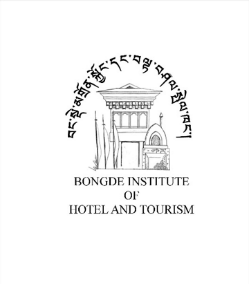 Paro Bongde: BhutanAdmission FormForm Number………………..							1.	Trainee’s Personal Details.Name   _______________________Student Code No________________Date of birth______________ CID #_________________ School last attended________________Dzongkhag____________________2. Parents’ detail: _	Father’s Name:………………………...................................CID #................................................................Mother’s Name……………………………………………..CID………………………………………………………………………			Village				Gewog				Dzongkhag			Occupation:							Mobile Number	:		Present Address:4.	Academic resultNote: Attach photo copy of certificates5. Choice of Training Subject Area and fees details.Tick mark against the course you are choosingNote: 1. Nu. 1500/- is security deposit, rimdo, handbook and stationery.2. Fees can in two installments. (1st at the time of admission and second after 3 months). However, there is aa discount of Nu, 1500 to those who make full payment.	6. Documents								a.	Class X or XII original Mark sheet or print out of from BCSEA website.b.	Original School Leaving Transfer Certificate.c.	Copy of Citizenship IDd.	Character certificate (if any)7. Under taking7.1	The above information given by me is true to the best of my knowledge and if the documents are found forged; I shall be liable to legal penalty.7.2     I shall pay the school fees one the specified time. In the I failed to pay the fees on time, I shall be liable for legal action.Signature of the Applicant	                       affix   Legal stamp			Signature of Parent______________________________________________________________________________________________ Applicant is admitted in Class ________________under ___________________stream.YEARYEARCourseIndex numberSchool% English +best 3FROMTOCourseIndex numberSchool% English +best 3BSCE (X)BHSEC(XII)CourseBoarderDayscholarTick markRemarksFood Production 5650044500Includes lunch for DayscholarFood and Beverages3650024500Includes lunch for DayscholarRoom Division3650024500Includes lunch for Dayscholar